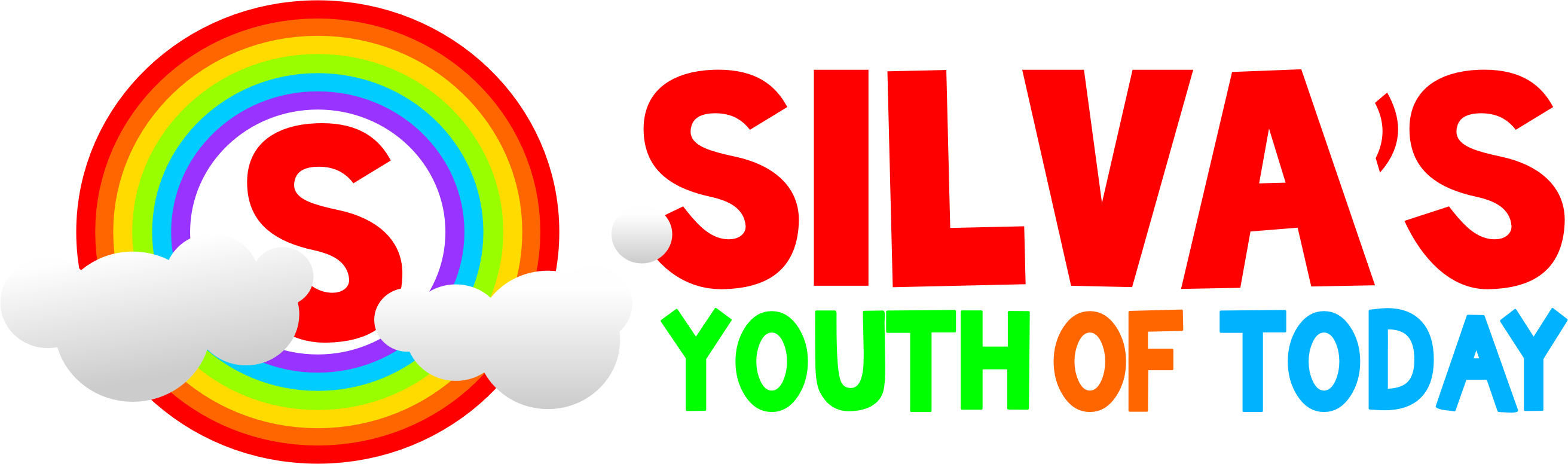 656 Silver Lane, East Hartford, CT  06118860-569-8300; 860-568-5839 (fax)Email: silvasyouth@gmail.com www.silvasyouth.com; www.facebook.com/silvasyouthoftodayTo Whom It May Concern:Congratulations!  By receiving this, we have determined your child is eligible to attend Silva’s School Readiness Program.  The School Readiness Program is a Pre-School program designed to prepare children for kindergarten.  In order to complete your file, we require additional documentation (see below).  Upon receipt, we will establish a start date for your child to begin our program.___	Child’s Birth Certificate___	Child’s Early Childhood Health Assessment Record (physical/immunization records)___	Child’s Health Insurance/Medical Card___	Proof of East Hartford Residency (lease, mortgage statement, bills, letter, etc… within 30 days)___	Proof of Income/Proof of Full-Time Employment (paystubs within 30 days)___	Most Recent Tax ReturnParents/Guardians must supply the required documentation as mandated by the School Readiness program.  Income verification must be done every 6 months and each child must have a current physical/immunizations annually. Your weekly fee is $145.00 until we receive all documentation.  Parents/Guardians are required to pay their weekly fee and children must attend the program 5 days a week for at least 7 hours per day.  The School Readiness program runs 52 weeks per year.  Failure to comply may result in termination from this program.  We look forward to partnering with you on your child’s development.Sincerely,Manuel J. Silva, DirectorEast Hartford School ReadinessIncome Eligibility ApplicationApplication Date: ______________		Child’s Name: _______________________________________	Age: ______________Birth Date: _________________________	Social Security Number: ________________Mother/Guardian: ____________________	Address: ___________________________Home Phone: _______________________	Work Phone: ________________________Work Place and Address: ___________________________________________________Father/Guardian: _____________________	Address: ___________________________Home Phone: ________________________	Work Phone: ________________________Work Place and Address: ____________________________________________________Is household receiving TFA (Temporary Family Assistance): _____ No	_____ YesIf Yes, please list the TFA Case Number: ____________________________Please list all household income including but not limited to: employment, self-employment, pensions, rental properties, income from social security, unemployment, child support, cash gifts, lottery winnings, cash assistance, interest, alimony, foster care payments, veteran’s benefits(Please provide documentation for all income sources)Child’s Pediatrician/Physician Name, Address, and Phone Number (please also note if your child is on the Husky plan):Please provide the program with any other information to be considered when reviewing your application:*An adult household member must sign and date this application before it can be approvedThis information is true and correct as presented.  I understand that failure to disclose all financial information may result in forfeiture of any assistance granted possible withdraw of my child (ren) from the program.  I understand that this information will be kept confidential.Date: ________________		Social Security # of Parent/Guardian: __________________Signature of Parent/Guardian: _________________________________________________Printed Name of Parent/Guardian: ______________________________________________For Office Use:Total Family Income: _________________________________	Total Family Members: ____________________Monthly		Weekly	(Circle One) Parent Share: _________________________________________________Signature of Director/Account Manager: _________________________________		Date: ______________Household MemberEmployment EarningsWelfare, Support, AlimonyPension, Social Security, RetirementOther Income